Раздел «Маркетплейсы»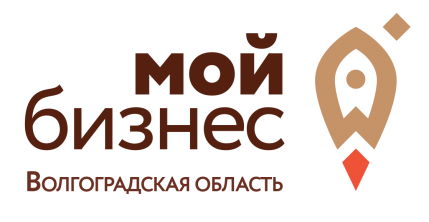 Схема на тему «Документооборот с маркетплейсами»